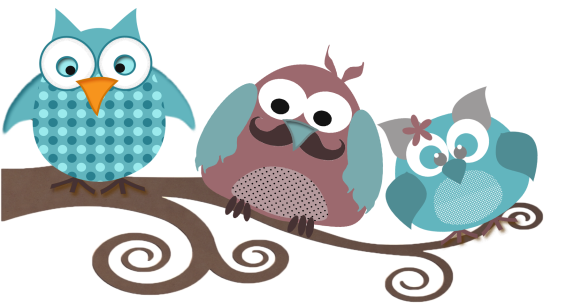 NomsPrénomsAgeInterne/ Externe12345678910NomsPrénomsAgeInterne/ Externe12345678910